前言YS/T XXX-201X《铜砷滤饼化学分析方法》分为X个部分：——第1部分：铼量的测定 电感耦合等离子体原子发射光谱法 。本部分为YS/T XXX-201X的第1部分。本标准是按照GB/T1.1-2009给出的规则起草的。本标准由全国有色金属标准化技术委员会（SAC/TC243）提出并归口。本标准负责起草单位：铜陵有色金属集团控股有限公司。本部分起草单位：铜陵有色金属集团控股有限公司、北矿检测技术有限公司、中条山有色金属集团有限公司、国标（北京）检验认证有限公司、广州省工业分析检测中心、阳谷祥光铜业有限公司、金隆铜业有限公司、山东恒邦冶炼股份有限公司、福建紫金矿业测试技术有限公司、昆明冶金研究院、五矿铜业（湖南）有限公司、贵州省分析测试研究院、紫金铜业有限公司、广西分析测试研究所。本部分主要起草人：吴勇、李长春、邵从和、陈小燕、王静、韩晓、孙计先、秦玉英、叶翠情、王长华、墨淑敏、李继东、张永进、万双、李先和、汪卫东、朱永红、栾海光、王凌燕、张园、俞金生、刘英波 、罗舜、夏兵伟、陈剑、兰万贵、黄永艳 、赖秋祥、刘芳美、黎颖、黄一帆。铜砷滤饼化学分析方法第1部分：铼量的测定电感耦合等离子体原子发射光谱法范围本部分规定了铜砷滤饼中铼量的测定方法。本部分适用于铜砷滤饼中铼量的测定。测定范围为0.0050%~3.0%。2  方法提要        试料经氧化镁、硝酸钾碱融烧结，用热水浸取熔融物后过滤，用电感耦合等离子体原子发射光谱法测定铼量。3 试剂除非另有说明，在分析中仅使用确认为分析纯的试剂和二级水。3.1 氧化镁。3.2 硝酸钾。3.3 盐酸（ρ 1.19 g/mL）。3.4 盐酸溶液（1+1）。3.5 硝酸（ρ 1.42 g/mL）。3.6 硝酸溶液（1+1）。3.7 硫酸（ρ 1.84 g/mL）。3.8 过氧化氢溶液（30%）。3.9 铼标准贮存溶液（100 μg/mL）：称取0.1000 g金属铼粉（wRe≥99.99%）于150 mL烧杯中，加入20 mL盐酸溶液（3.4）、5mL硝酸溶液（3.6），加热至完全溶解，冷却至室温，移入1000 mL容量瓶中，用水稀释至刻度，混匀。此溶液1 mL含100 μg铼。3.10 铼标准溶液（10 μg/mL）：移取10.00 mL铼标准贮存溶液（3.9）于100 mL容量瓶中，加入5 mL硝酸，用水稀释至刻度，混匀。此溶液1 mL含10 μg铼。3.11 氩气 (φAr≥99.99%)。3.12 瓷坩埚（30 mL）。4  仪器电感耦合等离子体发射光谱仪。              仪器稳定性：在仪器最佳工作条件下，用最低浓度的标准溶液（不是“零”浓度标准溶液）测量待测元素的绝对强度或相对强度11次，其相对标准偏差不超过2.0%。              Re推荐的分析谱线为197.313 nm。5 试样5.1 试样粒度应不大于100 µm。5.2 试样应在100℃～105℃烘干1 h，并置于干燥器中冷却至室温。6  分析步骤6.1 试料按表1称取试样，精确至0.0001g。表1 称样量6.2测定次数独立地进行两次测定，取其平均值。6.3 空白试验随同试料做空白试验。6.4 测定6.4.1 将试料（6.1）置于事先盛有0.5 g氧化镁（3.1）和0.5 g硝酸钾（3.2）的瓷坩埚（3.11）中，充分搅拌均匀后再覆盖0.5 g氧化镁。6.4.2 将瓷坩埚（6.4.1）置于预先升温至650 ℃的马弗炉中，保温30 min后取出冷却。6.4.3 将冷却后的瓷坩埚置于150 mL烧杯中，加入30 mL热水于电热板上加热浸取，浸取完成后加入3 mL 过氧化氢溶液（3.8），微沸30 min，取下稍冷，洗出坩埚。6.4.4 用中速定量滤纸过滤，热水洗涤烧杯及沉淀各3次，滤液收集于150 mL烧杯中，在电热板上微沸状态下蒸至约40 mL，取下稍冷加入5 mL硝酸（3.5），移入100 mL容量瓶中，用水稀释至刻度，混匀。6.4.5按表2分取试液于100 mL容量瓶中，并补加硝酸（3.5），用水稀释至刻度，混匀。表2  试液分取量6.4.6 于电感耦合等离子体发射光谱仪（4）上，按照工作曲线法测定铼的质量浓度。6.5 工作曲线的绘制6.5.1 分别移取0 mL、2.00 mL、5.00 mL铼标准溶液（3.10），1.00 mL、2.00 mL、5.00 mL、10.00 mL铼标准贮存溶液（3.9）于一组100 mL容量瓶中，加入5 mL硝酸，用水稀释至刻度，混匀。此标准溶液1 mL含铼量依次为0 μg、0.2μg、0.5 μg、1 μg、2μg、5μg、10 μg。6.5.2与测量试液相同的条件下，于电感耦合等离子体发射光谱仪上，测定标准溶液系列的光谱强度，减去标准溶液系列中“零”浓度的响应值，以铼质量浓度为横坐标，光谱强度为纵坐标，绘制工作曲线。6.6 分析结果的计算铼量以铼的质量分数计，数值以%表示，按公式（1）计算：	……………………………（1）	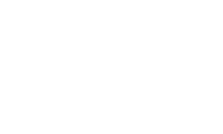 式中：ρ——测定试液中铼的质量浓度，单位为微克每毫升（μg/mL）；ρ0——测定空白溶液中铼的质量浓度，单位为微克每毫升（μg/mL）；V ——测定试液的总体积，单位为毫升（mL）；m ——试料的质量，单位为克（g）；<0.1%时，计算结果保留两位有效数字；0.1≤<1%时，计算结果保留至小数点后三位；≥1时，计算结果保留至小数点两位。7  精密度7.1 重复性在重复性条件下获得的两次独立测试结果的测定值，在以下给出的平均值范围内，这两个测试结果的绝对差值不超过重复性限r，超过重复性限r的情况不超过5％，重复性限r按以下表3数据采用线性内插法或外延法求得。表 3重复性限7.2 再现性在再现性条件下获得的两次独立测试结果的测定值，在以下给出的平均值范围内，这两个测试结果的绝对差值不大于再现性限R，超过再现性限R的情况不超过5%，再现性限R按表4数据采用线性内插法或外延法求得。表 4再现性限8 试验报告本章规定试验报告所包括的内容。至少应给出以下方面的内容：—— 试样；—— 使用的标准，YS/T XXX.1-201X；—— 使用的方法；—— 分析结果及其表示；—— 与基本分析步骤的差异；—— 测定中观察到的异常现象；—— 试验日期。含量（%）称样量（g）0.005≤wRe＜0.20.50.2≤wRe＜0.50.20.5≤wRe＜1.250.2wRe≧1.250.1含量（%）分取量（mL）补加硝酸（mL）0.005≤wRe＜0.2——0.2≤wRe＜0.5——0.5≤wRe＜1.2520.004.0wRe≧1.2510.004.5(%)0.00670.05850.3320.5810.9451.822.282.89r (%)0.00050.00480.0160.0250.0470.060.090.10(%)0.00670.05850.3320.5810.9451.822.282.89R (%)0.00080.00670.0450.0310.0780.110.160.18